 KENYATAAN TAWARANTawaran adalah dipelawa daripada Pembekal-pembekal atau Kontraktor-kontraktor bumiputera tempatan yang berdaftar dengan PUKONSA dan CIDB di daerah berkenaan atau daerah yang berhampiran di dalam bidang yang berkaitan dan masih sah pada masa ini untuk menyertai tawaran seperti berikut:-Tempat Memasukkan Sebut harga:	Peti Tawaran,  KO-NELAYAN, Aras 4, Blok A, Wisma Pertanian Sabah, Jalan Tasik Luyang (Off Jalan Maktab Gaya), Kota Kinabalu.  Tarikh Tutup Tawaran:	20 Februari 2023 (Hari Isnin),  Jam 10:00 PagiBorang sebut harga hanya akan dikeluarkan kepada wakil-wakil syarikat yang sah sahaja.  Wakil-wakil syarikat hendaklah membawa Sijil ASAL PUKONSA dan surat rasmi sebagai wakil syarikat semasa pembelian dokumen berkenaan.   Jawatankuasa Sebut harga tidak terikat menerima sebut harga yang terendah atau mana-mana sebut harga atau memberi apa-apa sebab di atas penolakan sesuatu sebut harga.  Keputusan Jawatankuasa Sebut harga adalah muktamad.Dokumen yang dihantar selepas masa yang ditetapkan tidak akan dilayan.  PENGURUS BESAR  KO-NELAYAN#patuhi SOP	           #pakai pelitup mulut	          #patuhi penjarakan fizikal		    #kita jaga kita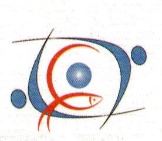 KORPORASI KEMAJUAN PERIKANAN DAN NELAYAN SABAH(KO-NELAYAN)Ruj. Sebut hargaTajuk ProjekKod BidangHarga DokumenTarikh Dan TempaT Jual Dokumen Sebut HargaKONEL(HQ)(S)300-0/2 NO.01/2023CADANGAN KERJA MENAIKTARAF TEMBOK PENAHAN DAN PEMBINAAN STOR PENYIMPANAN PERALATAN PROJEK TERNAKAN IKAN DALAM SANGKAR KO-NELAYAN, TRAYONG, TUARAN.Kelas ‘E’Kepala 1, Sub-kepala 1 dan CIDB G1RM35.0010 Februari 2023Hingga17 Februari 2023Tempat:Ibu Pejabat KO-NELAYAN, Kota Kinabalu.Tel: 088-294301/303KONEL(HQ)(S)300-0/2 NO.02/2023CADANGAN KERJA-KERJA PEMBERSIHAN KAWASAN TANAH KO-NELAYAN, KUALA INANAM, KOTA KINABALU.Kelas ‘F’Kepala I, Sub-kepala 1 dan CIDB G1RM25.0010 Februari 2023Hingga17 Februari 2023Tempat:Ibu Pejabat KO-NELAYAN, Kota Kinabalu.Tel: 088-294301/303KONEL(HQ)(S)300-0/2 NO.03/2023(1)CADANGAN PEMBEKALAN 02 BUAH KENDERAAN PACUAN 4 RODA JENIS DOUBLE CABIN UNTUK PEJABAT KO-NELAYAN, KOTA KINABALU.PUKONSA160103 RM20.0010 Februari 2023Hingga17 Februari 2023Tempat:Ibu Pejabat KO-NELAYAN, Kota Kinabalu.Tel: 088-294301/303